Religiosity And Financial Distress in US FirmInes GharbiUniversity of Tunis El Manar,Faculty of Economic Sciences and Management of TunisUR17ES07 FCF Research UnitCampus Universitaire - B.P. 248 - El Manar II - 2092 TunisTunisiaMounira Hamed-SidhomUniversity of Tunis El Manar,Faculty of Economic Sciences and Management of TunisUR17ES07 FCF Research UnitCampus Universitaire - B.P. 248 - El Manar II - 2092 TunisTunisiaKhaled HussaineyFaculty of Business and LawUniversity of Portsmouth Room 6.22 Richmond Building, Portland StreetPortsmouth, PO1 3DEUnited KingdomJanet GanouatiBADEM Lab, Tunis Business School, Université de Tunis, n°65 Bir El Kassaa, 2059, TunisiaLEM CNRS UMR 9221, Université de Lille, Faculté des Sciences Économiques et Sociales, Université des Sciences et Technologies de Lille, 59655 Villeneuve d'Ascq Cédex, FranceJanet.ganouati@ed.univ-lille1.frAbstractIn our paper, we try to test the global impact of religiosity on firm‘s durability. Given that religious firms are more ethics and take less risk, they avoid the costs of misconduct, and they benefit from the good reputation and the excellent relationship with their stakeholders. So, we predict that higher degrees of religiosity can reduce the financial distress. According to this prediction, we detect that corporates headquarters situated in more religious U.S. counties are probably less to suffer from financial problems. We also note that this negative relation becomes stronger during the crisis period. We conclude that the lack of religiosity is a significant cause of the financial difficulty. Keywords: Religiosity - ethics - risk aversion - financial distressIntroductionThe financial crisis is a spiritual crisis. In fact, this crisis is a values crisis. Many religious leaders advise people to remove their money from the big banks that have proved an enormous lack of morals (Washington Post, 2010). $8.7 trillion investor dollars managed employing faith-based or other screening methods. The number of faith-based advisers is rising. They advise their clients to avoid investing in “sin stocks” like tobacco, gambling… Indeed, incorporating religious values into financial investment reduce debt; have a positive social impact and a positive financial return. (The Wall Street Journal, March 2017)Moreover, there is a significant evolution in the relations between the corporate world and faith. Sister Patricia Daly is a Dominican nun. She engages in putting pressure on the firms to be more socially responsible. The General Electric executive said that for many years many people avoid meeting Sister Patricia Daly, but now they look for her. (Religion news service, May 31, 2017)The earlier studies have used religion as a proxy for culture across countries. Stulz and Williamson (2003) tried to find a direct association between culture and finance. They note that religion influences finance across at least three ways. First, the ethics and values depend on the religion of the country. For example, charging interest is different from country to another. Second, the institutions depend on the religion. Indeed, the legal system is affected by culture. Finally, culture influences how resources are distributed in an economy. Indeed, the religion which encourages the expenditure of money in churches or guns decreases the resources using for the investment in production. Stulz and Williamson (2003) provide evidence that differences in culture are essential to understanding why investor protection differs across countries. In fact, Catholic countries have significantly weaker creditor rights than other countries. The role played by culture in economic life has been widely discussed. Rich literature found that the all differences between countries can be explained by culture (Lal, 1999; Greif, 1994; North, 1990; Landes, 2000). All these researches examine the influence of culture on economic growth across countries.Then, papers used the local religiosity of the county in the United States as a proxy for corporate culture because it is quite easy to measure (Jiang et al. 2017). Ahmed et al., (1999) defined corporate culture as “the pattern of arrangement, material or behavior which has been adopted by a society (corporation, group, or team) as the accepted way of solving problems’’.  However, how religious attitudes affect corporate behavior is not well assumed. Lagace (2001) consider the combination of personal religious values with organizational behavior is one of the areas of research that are not sufficiently investigated. Many studies argue that firms located in more religious areas are less likely to be implicated in accounting fraud, tax avoidance, and stock price crashes (McGuire et al. 2012; Boone et al. 2013; Grullon et al. 2010; Callen and Fang 2015). This paper expands on this area of research by exploring how local religious norms are a kind of social influence affecting the firm‘s durability. Specifically, we examine whether religious social norms have an impact on financial distress in the USA.Three factors motivate this study.First is the lack of research on the effect of religiosity on the financial distress. The earlier research treated the relation between individual religiosity and risk aversion at the individual level such as Ahmad (1973) and Rokeach (1968). At a later stage, many papers discussed how individual religiosity affects corporate behavior. Hilary and Hui (2009) studied the relation between religiosity and making decision in US firms. Adhikari and Agrawal (2016) examined whether the risk preferences of managers influence a bank's risk-taking behavior. Grullon et al. (2010) treat the relation between religiosity and excessive compensation. Other papers report a connection between religiosity and the firm’s decisions such as leverage, tax avoidance, accounting manipulation, but studying the consequences of these behaviors on the financial health of the company is not very explored except the paper of Callen and Fang (2015) which investigates the relation between religiosity and future stock price crash risk. If religiosity has an impact on the financial health of the firms, it would be beneficial to standard-setters, investors, and regulators to take into consideration this factor (Barro and McCleary 2003; Guiso et al. 2006). Second, according to a survey conducted by PricewaterhouseCoopers and the Economist Intelligence Unit in 2008, 73% of participants find that culture and excessive risk-taking are the most important causes of financial crisis. Furthermore, in a testimony to the US House of Representatives, Lo (2008) says “…the ultimate origin of the crisis may be human behavior....”. Indeed, it seems that human behaviors could explain the firms' risk-taking behavior during the financial crisis. Moreover, until now, media coverage accuses the human nature. (Quartz, September 13, 2018)Giving that religiosity decreases the risk preferences of managers (He and Hu, 2016) and in the other hand, this risk preference promotes the corporate’s risk-taking behavior (Adhikari and Agrawal, 2016) it is fascinating to see if religious firms have been able to overcome financial problems in the period of crisis. Finally, according to the analyses conducted by Moody’s Analytics about the states in recession and the survey of Gallup concerning the most and the least religious states in the USA in 2008, three remarks can be detected. First, the impact of the financial crisis depends on the geographic locations. So, some states had a tolerable expansion. Nevertheless, others were in a recession.  Then, the religiosity in the U.S. context varies from state to state. For this reason, many papers treated the impact of religiosity on corporate behavior in the US context. These papers overcome the problem linked to the international context.  In fact, studying the effect of religion on a firm’s decisions like earning manipulations in the international context (Kanagaretnam et al. 2015) will create a significant problem. In this case, it is complicated to separate the effect of the country’s legal and institutional characteristics from the impact of religiosity. So, studying the effect of religiosity in the U.S. context allows us to control the relationship. Moreover, it is a very rich context for testing our hypotheses, and it contains 11 nations with different cultures. (Business Insider, 2015)Third, in 2008, the most religious states had a tolerable expansion such as Texas with 74% of religious residents, Alabama with 82% of religious residents and Oklahoma with 75% of religious residents. However, the least religious states were in a recession like Nevada with 54% religious residents and Massachusetts with 48% religious residents. So, it is very interesting to study the impact of religiosity on a firm’s financial distress.Our paper extends the literature by providing new evidence regarding the role of religiosity in the economy. First, our study on religiosity complements the papers dealing with the importance of Psychological skills in corporate decisions such as CEO overconfidence (Leng et al. 2018) and CEO narcissism (Rijsenbilt and Commandeur, 2013). Second, studying the effect of religiosity on corporate financial health constitutes a global view of the importance of social norms and complements the previous papers which take a single impact of religiosity like Hilary and Hui (2009), Adhikari and Agrawal (2016), Li et al.  (2017)…We note that firms located in more religious regions are less likely to have financial distress; according to the view that local religiosity induces a risk-averse corporate culture and a high degree of ethics. In particular, local religiosity negatively influences financial distress measured by the inverse of Altman Z-Score. This negative relation becomes stronger in the financial crisis of 2008. This finding is coherent with the view that firms with religious culture are less susceptible to crisis. Our results still robust when we use the revised Atman Z” score as a proxy for financial distress.This paper is organized as follows. Section 2 reviews the social norm theory and the literature on the association between religiosity and financial distress. Section 3 presents the data and variables. Empirical results are provided in Section 4. Section 5 reports robustness checks. Finally, Section 6 concludes.Literature Review and Hypotheses DevelopmentThere is two stream of research explain the relationship between religion and economic. The first one is macroeconomic. It relates religion to economic growth and higher per capita income (Barro and McCleary, 2003; Guiso et al. 2003), explains how a country’s principal religion predicts the cross-country variations in investor protection (Stulz and Williamson, 2003) and documents that sharing the same religion can promote the foreign direct investments between two countries (Guiso et al. 2009). This stream of literature explains the role played by religion in the economic growth. The second stream describes how individual behaviors conducted by beliefs and ideologies affect financial behaviors (Hirshleifer, 2014). In this case, we talk about religiosity and not religion. In fact, the level of religiosity in the United States counties explains the corporate behaviors in US firms:  risk exposures (Hilary and Hui, 2009), quality of financial reporting (Dyreng et al. 2012; McGuire et al. 2012; Li et al. (2017)), and unethical misconducts (Grullon et al. 2010). Departing from the idea that corporate decisions are made by individuals, not firms (Hilary and Hui, 2009), the social norm theory predicts that the dominant norms and beliefs in the geographic location of the firms influence the decision made by managers. In other words, religious standards will affect the behavior of managers even they may or may not be religious because these latter live and operate in an environment which social rules of the local population constitute an essential element (Sunstein, 1996; Cialdini and Goldstein, 2004). Indeed, individuals desire to comply with the conducts of the others because they want to avoid the expenses or penalties associated with rejecting the standards or beliefs that are considered admissible or suitable for the local people (Sunstein, 1996). Social norms are reinforced by the social proof heuristic (Cialdini, 1993). This psychological phenomenon stipulates that Individuals follow the surrounding people because they believe that the dominant group has more knowledge about the correct behavior (Cialdini, 1993). Therefore, geographic locations with strong religious beliefs increase the likelihood that managers are affected by religious social norms (Kennedy and Lawton 1998).In the beginning, researches in finance and accounting ignored the effect of human behavior on the firm policies. After that, growing literature suggests that the human aspect was a missing link in the corporate making decisions (Bertrand and Schoar, 2003; Malmendier et al. 2011). Indeed, the first paper investigates the effect of local religiosity on firm profitability and risk aversion was the work of Hilary and Hui (2009). Then, researches were interested in the impact of religiosity on the financial reporting quality (Dyreng et al. 2012; McGuire et al. 2012; Li et al. 2017), on the excessive compensation (Grullon et al. 2010), on the risk aversion (He and Hu, 2016, Gao et al. 2017), on the crash risk (Callen and Fang, 2015), on the credit rating and debt cost (Jiang et al. 2017). All these researches highlight the importance of religiosity on the corporate policies and decisions. This effect can influence the durability of the firm. Indeed, the literature demonstrates that some traits of CEO affect the financial distress:  overconfidence increases the financial failure (Leng et al. 2018), CEO narcissism has a positive relationship with accounting manipulation (Rijsenbilt, and Commandeur, 2013).The literature has focused on two characteristics about firms located in regions with high religiosity (Jiang et al. 2017): ethics (Li et al. 2017; Duarte et al. 2012) and risk aversion (He and Hu, 2016).Ethics Many papers find that religious firms have a lower accounting manipulation, a lower tax avoidance, a higher accounting conservatism (Li et al. 2017). Moreover, Omer et al. (2016) provide evidence that religiosity influences auditor opinions.This ethical behavior is essential for many reasons. First, it can prevent the damage related to misconduct behavior. Indeed, there is a negative relation between earning management and firm performance (Fairfield et al. 2003) and a negative relation between tax avoidance and stock price (Hanlon and Slemrod, 2009).  Regarding that firms located in more religious counties are less likely to experience accounting fraud due to the importance of social norms in the religious community (Dyreng et al. 2012; Grullon et al. 2010), they are more likely to avoid the cost of misconduct.Second,  ethical behavior can minimize the agency costs which can be classified into two kinds. The first kind of agency cost is related to the divergence between the agent’s interest and the principal’s interest.  Giving that ethics provide members the ability to distinguish between ethical and unethical experience, religious firms do not consider earning manipulation as ethical behavior (Weaver and Agle, 2002).  Moreover, Merchant and Rockness (1994) find that religiosity and education affect the ethical judgments about earnings management and Longenecker et al. (2004) consider that religious beliefs influence the accounting choices of CEO such as religious CEO prefers to use real earning management than accruals manipulations (Hilary and Hui, 2009). Furthermore, Du (2012) find a negative relationship between religion and principal- agent agency cost. He concludes that religion constitutes a mechanism curbing the agency cost.  The second kind of agency costs is related to mechanisms using to align the interests of the manager with those of the shareholders. Hilary and Hui (2009) suggest that the impact of religiosity on the financial reporting irregularities is widespread especially when we have weak corporate governance. In this case, social norms play the role of control and substitute the governance mechanisms (Du, 2012). To sum up, religious firms are less likely to have financial problems since religiosity can reduce the agency cost. Third, the ethical behavior can maintain and improve the firm’s reputation. So, corporates built and leverage a good relationship with their stakeholders. He and Hu (2016) find that firms with high religious values have favorable loan conditions. Furthermore, the increase of the level of religiosity reduces about 8.9 basis points of the level of loan spread.  Indeed, religiosity is based on trust, and trust is elementary for the lending decisions (Guiso et al. 2003). Furthermore, the reliability constitutes an essential condition for loans (Duarte et al. 2012).  In the same order of idea, Guiso et al. (2015) find that employees work hard if they consider the CEO as trustworthy and honest. So, religious firms are more socially responsible than others firms (Kim et al. 2018). For this reason, they can maintain a good reputation and avoid some costs. Finally, the ethical behavior increases the sales of the firms. In fact, Hilary and Hui (2009) find that religious firms have a good performance. Furthermore, firms headquartered in areas of high social faith tend to have smaller crash risks (Li et al. 2017). Risk Aversion Another trait of religious firms is the risk aversion. Beginning with the paper of Hilary and Hui (2009), these authors point out that religious firms invest less than no religious firms. Indeed, religious firms do not prefer risk. However, Kumar et al.  (2011) mention that the gambling attitude depends on the religion. For instance, Protestants have strong opposition. However, Roman Catholics have a moderate view for gambling. Adhikari and Agrawal (2016) study the impact of religiosity on the variation of bank risk-taking. They find that banks located in more religious regions have a high risk aversion. Indeed, they increase their assets carefully,  they invest less in risky products, and they do not encourage their managers to take many risks. So, they are less exposed to crises than the no religious banks. In the same order of idea, He and Hu (2016) argue that banks give favorable loans conditions for firms located in religious areas because they are less vulnerable to financial problems.The theoretical framework of our research is summarized in the figure1. According to social norm theory, managers are influenced by social norms in more religious areas. Many papers find that religious firms have higher performance, lower accounting manipulation, lower tax avoidance, and favorable loan conditions … For these reasons, they maintain a good relationship with their shareholders and their stakeholders such as lenders, employees, government…In the same order of idea, the misconduct of Enron consists of using earning management to create values for own interests, having a high level of tax avoidance and less accounting transparency (Tonge et al. 2003). So, this corporate had lost the trust of their stakeholders. (McAfee, 2012)Given above, we expect that religious firms suffer less from financial problems. Put differently; there is a negative relationship between religiosity and financial distress. H1: Firms in lowly religious regions have more financial distress than firms in highly religious areas.After the last crisis, many papers seek to understand the reasons for the financial crisis. Among the causes, corporate culture has received much attention. It seems a crucial factor. Kanagaretnam et al. (2014) try to test the relation between some traits of culture and having financial problems during the crisis. They find that banks in low individualism and high uncertainty avoidance cultures are less likely to have financial troubles during the financial crisis. Indeed, people with high uncertainty avoidance do not appreciate the ambiguity and the uncertainty. For this reason, they take less risk, and they prefer a lower return with a known risk. In the same way, Adhikari and Agrawal (2016) note the negative relationship between religiosity and bank risk-taking becomes more intense during the crisis of 1998 and 2007–08. Banks in more religious areas are more attached to their culture and behaviors during the crisis, and they learn from the financial troubles. H2: The negative relation between financial distress and religiosity becomes stronger during the crisis.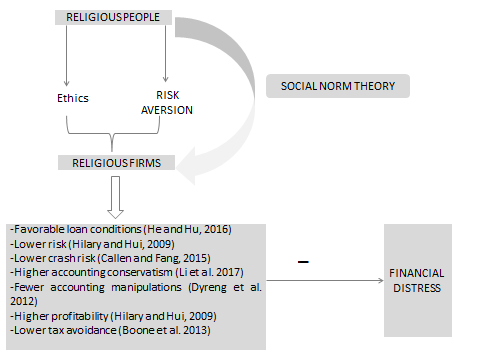 Figure1: Theoretical framework of our researchSample and Measure of Religiosity and financial distressTo test these hypotheses, we use Compustat North America. We focus only on US firms for the same reason presented by Hilary and Hui (2009) and Adhikari and Agrawal (2016). Basically, religiosity differs from county to another in the USA. So, we can isolate the impact of a country’s legal and institutional characteristics from the effect of religiosity. We consider a firm’s location as the location of its headquarters. Pirinsky and Wang (2006) suggest that headquarters are usually close to a firm’s main activities. Also, following prior studies, we admit a contagion effect of local norms. Individuals are affected by the dominant local culture even if they do not share it. Data on religiosity took from the Churches and Church Membership files of the American Religion Data Archive (ARDA) website, which has county-level religion statistics on Judeo-Christian bodies every ten years. Religiosity data is available for five years 1971, 1980, 1990, 2000, and 2010. Following Hilary and Hui (2009), we obtain estimates for the intermediate years by linearly interpolating the decennial data.The locations of firms’ headquarters are obtained from Compustat to match firm and county-level data. However, the number of observations is very low. We determine the location of missing firms manually by matching postal code and state. We exclude all financial services (2-digit SIC codes between 60 and 69) from the sample because high leverage in financial firms does not have the same meaning in the others firms (Fama and French, 1992). Our sample period is from 1974 through 2010. Our analysis includes 8333 firms and 78 317 firm-years of observations. Measuring religiosityFollowing Hilary and Hui (2009), we estimate the religiosity of a firm by the ratio of religious members to the population of the county where the firm is headquartered. Two reasons can explain the efficacy of this ratio. First, in USA, employees are likely to work in their local communities. So, firms located in religious areas have a great proportion of religious employees. Second, according to social norm theory, people tend to follow the dominant beliefs and the behavior of people around them. Measuring financial distressThe measure of financial trouble is based on the Altman Z score (Altman, 1968). In fact, financial ratios have a high probability to predict corporate failure.Although given many critics related to the methodology, this accounting score is still used by literature (Bhaskar et al. 2017; Richardson et al. 2015; Donker et al. 2018; Chen et al. 2018). In fact, the results of this score should be interpreted carefully when the research is about non-US firms and non-manufacturing firms. To deal with the last problem, we conduct a robustness test to check the effectiveness of this score. Basically, the Altman Z score is more able to predict financial distress than bankruptcy (Grice and Ingram, 2001)Z = 1.2 (working capital divided by total assets) + 1.4 (retained earnings divided by total assets) + 3.3 (earnings before interest and taxes divided by total assets) + 0.6 (market value of equity divided by total liabilities) +0.999 (sales divided by total assets) We identify a new variable namely Z score_1968 to measure the financial distress (Bhaskar et al. 2017).Z score_1968= 0 if Z > 3 Safe zoneZ score_1968 =1 if 1.81 ˂Z˂ 2.99 Gray zone Z score_1968= 2 if Z ˂ 1.81 Distress zone A higher Z score_1968 indicates a higher probability of distress.We control for some firm’s characteristics. First, an unsatisfactory audit opinion is a negative signal. Hudaib and Cooke (2005) find that financially distressed firms are more likely to receive a qualified audit report from large audit firms. We also control for the company’s debt position (Opler and Titman, 1994), firm size (Rajan and Zingales, 1995) and we include the year and industry dummies to control for fixed time and industry effects. We include a set of county-level demographic characteristics from the U.S. Census Bureau in our analysis as control variables (Hilary and Hui, 2009). The variables are the total population of the county; education, measured as the proportion of county population above age 25 that has completed a bachelor’s degree or higher; income, which is the per capita personal income; male-female ratio, measured as the male population to the female population; Married, measured as percent of married people in the county. We expect a positive effect of total population, income, and education on financial distress. While we predict a positive impact of male-female ratio and a negative impact of a percent of married people on financial distress because of the risk aversion. These demographic characteristics are from a census done in ten-year intervals. We linearly interpolate these variables for the intermediate years. The Appendix specifies all the variables in our regressions with data sources.Sample Description and Univariate AnalysisDescriptive StatisticsFirst, we describe our sample across industries. Second, we present the summary statistics for dependent, independents and control variables.Table 1 envisages the industrial distribution of our sample based on Fama and French classification that transfers the SIC classification codes into 49 industry groups. Table1: Distribution of firms by industryWe notice that our sample is formed mainly by firms from the following industries: Pharmaceutical Products, Petroleum, and Natural Gas and Computer Software.The panel A of Table 2 represents the mean, min, and max of the continuous variables. We note that religiosity varies between 0, 28 and 0, 77 with a low standard deviation 0, 11.Table 2: Descriptive Statistics Panel B represents the distribution of our sample by financial health. We notice that 48% of firms are healthy and 32% of firms are in financial distress.Table 3 notes the frequency of audit opinion. Our sample is mainly composed of firms with unqualified opinion 70, 37%. This opinion means that financial statements comply with US GAAP and these statements represent fairly the financial situation of the firm.Table3: Frequency of audit opinionUnivariate tests and correlationsIn order to study the binary associations between independent variables, we run a correlation matrix using a correlation test. The correlation coefficients between independent variables enable to explore the presence of a severe problem of multicollinearity. This problem is detected when the coefficient is higher than 0.8. (Franke, 2010)Table4: Correlation matrix
Pairwise correlations This table shows that Correlation coefficients between independent variables are lower than 0.8, except Log_percapita income and education (0.799). For this reason, we use the variance inflation factor (VIF) method to detect a serious problem of multicollinearity. The results show that there is no severe problem (Table5).Table 5: VIFMain Multivariate AnalysisWe use panel data to study the relation between Zscore and religiosity over the years and across firms. We will select our estimator based on the results of the homogeneity test. With clustered standard errors, we obtain a variance estimate that is robust to potential heteroscedasticity and autocorrelation problems. Regression resultsGiven that the homogeneity test results lead to confirm the presence of individual effects (Table 6), we estimate our coefficients using OLS regression with clustered standard errors at the firm level. All regressions control for a year and Fama French 49 industry fixed effect.Table 6: The univariate analysis suggests that the degree of a county's religiosity is negatively related to the degree of financial distress.We now examine whether these relations persist after controlling for other potential determinants of financial distress and a set of county-level demographic characteristics.We estimate the following regression:ZSCORE_1968 it =β0 + β1 RELIGIOSITYit+ β2 AUDITOPNit +β3 LEVERAGEit + β4 SIZEit + β5 population it+ β6 education it +β7 married it + β8 percapita_income it +β9male_female it + +β10 Yrit+ β11 Indit + ε (see the Appendix for the variables definitions)Panel A of Table 7 presents the outputs of regressions of financial distress for the sample. In column 3, Religiosity has a negative coefficient in explaining financial distress statistically significant at the 1% level. Consistent with our hypothesis, this result suggests that firms in more religious areas exhibit lower financial problems than the others firms after controlling for a firm-specific and county- specific variables. In economic terms, the estimated coefficient of −0.155 on Religiosity suggests that one standard deviation increase in the fraction of religious members leads to a decrease of about 0.018 (=−0.155*0.117) in financial trouble.Our result confirm the works of two lines of research. The first one suggests that religious beliefs have an impact on corporate decisions and thus on  financial output. In fact, religious firms are less likely to have tax avoidance, to engage on fraud, to manage their earning (Cai et al, 2019). For this reason, they are less likely to have financial distress. If we begin with the idea that  the religious culture prevents firms from corporate misbehavior due to the ethics (Biggerstaff et al., 2015; Davidson et al., 2015; Benmelech and Frydman, 2015), and encourages the aversion risk behavior  so it minimizes many costs related to agency costs, lawsuits costs…. In the same order of idea, Leventis et al., (2018) find that religious firms are less likely to have agency costs. For this reason, the audit pricing is  negatively related to religiosity.The second line of research is related to the good reputation of religious firms. In fact, trust consitutes a guaarentee for many stakeholders. For example, Kim et al. (2018) consider that religiosity favorise a corporate social responsibility, He and Hu (2016) suggest that religious firms have a favorite loan conditions, and El Ghoul et al., (2012) find that religious firms benefit from a lower cost of equity than the no religious firms. All these arguments argue that the good image of religious firms offer them a great work conditions and then a good performance.Table 7: Regressions results *** p<0.01, ** p<0.05, * p<0.1The objective of Panel B is to see the effect of religiosity in the period of crisis. For this reason, we present this variable “Religiosity*crisis_2008”. We note that the variable “year2008” is positively related to financial distress (significant at the 1% level). However, when we introduce Religiosity, the coefficient of “Religiosity*crisis_2008” is negative and statistically significant. Consistent with our hypothesis, this result suggests that firms in more religious areas exhibit lower financial distress in the financial crisis of 2008. In others terms, religiosity constituted a solution to curb the financial problems during the crisis. This result confirms the idea that financial system in US  have a lack of ethics. Nelson (2017) notes that the financial crisis had a religious origin.  In the same way, Lewis et al., (2010) consider that the lack of morals caused the financial crisis.  So, religious firms are less likely to suffer from financial problems in 2008 than the others firms because they have more ethics and less risk taking. Adhikari and Agrawal (2016) note that banks in more religious counties are less likely to take risk in the period of crisis than the others banks and consequently, they are less likely to have troubles. RobustnessWe next conduct a set of robustness test to verify if our finding persist. For this reason, we utilize another measure of financial distress: the revised Altman Z” score. In fact, the original Altman Z score was used for manufacturing firms. For this reason, in 1995, Altman was introduced a revised score to fit different sectors. The difference between Z score and Z” is the elimination of the ratio sales/total assets. In fact, this ratio varies in the various sectors. For example, for High tech firms, the ratio sales/total assets is higher than manufacturing firms because total assets is very lower than sales. For this reason, we use, in this section, the Z” score to fit more all sectors.The formula of Z” is as follow: (Altman et al. 1998)Z’’ = 6.56X1 + 3.26X2 + 6.72X3 + 1.05X4Where:X1: Working Capital/Total AssetsX2: Retained Earnings/Total AssetsX3: EBIT/Total AssetsX4: Book Value Equity/Total liabilitiesWe introduce another variable namely Z” score_1995 to measure financial distress.Z”score_1995= 0 if Z”> 2.60 Safe zoneZ“score_1995 =1 if 1.10 ˂Z”˂ 2.60 Gray zone Z“score_1995= 2 if Z” ˂ 1.10 Distress zoneTable 8: Robustness tests In table 8 (Panel A), we can see that the negative relationship between religiosity and financial distress is still robust after using the revised Altman Z “score. The negative coefficient is significant at a 1% level. The effect of the crisis on financial distress is positive and very substantial (Panel B). However, this coefficient becomes negative when we introduce the impact of religiosity. Despite using the revised Z “ score, the robustness test confirms our results about the impact of religiosity on the financial stability of US firms and especially in the period of crisis. Conclusion Religiosity seems to be very important in the economic development of the countries. Rupasingha and Chilton (2009) argue that the religion has an impact on the growth rate in USA and Guiso et al. (2008) explain why the religion symilarity between two countries facilates the trade volume. Another line of research was developped to explain the impact of religiosity on the financial and investement decisions due to ethics and risk aversion. Moreover, some researches find that religiosity has an impact on stock price crash risk (Callen and  Fang, 2015). In other word, it influences the firm's continuity. So, it is interesting to see if the financial troubles is also related to the religiosity of the firm.  Many papers discussed the causes of financial trouble like leverage, tax avoidance, accounting manipulation… However, these causes are driven by the human behavior. This paper contributes to the literature by discovering the effect of religiosity on the financial distress of US firms. Using 78 317 observations, we find that the religiosity influences negatively the financial difficulty. This result becomes stronger in the crisis period, especially in the crisis of 2008. This negative relation remains robust after controlling a set of county-level characteristics and firm-level variables. Moreover, these results persist after using the modified Z” instead of the original Altman Zscore as a measure of financial distress. Our study implies the importance of religiosity. In fact, it determines the financial stability of the firm. So, without ethics and with a lot of risk, firms can disappear. Our finding extends the previous papers. First, it completes the line of research about the role played by a behavioral factor such as religiosity which composed by values and beliefs. Second, it explains another cause of financial distress during crisis. For this reason, these results should be of interest of regulators because they can explain the effect of human behavior during the crisis and why some firms are more sensitive than others. In the same order of idea, many reasons were presented to explain the financial crisis such as economics financials and politics… however; all these arguments have two ultimate origins: the lack of ethics and the excessive risk taking. Consequently, it is not enough to enact laws to prevent the crisis but the rules must be made with morality and ethics.Our study suffers from a major limitation related to the data availability.  The period of the study is from 1995 to 2010 due to the data related to the religiosity. In fact, ARDA published every 10 years the data. For this reason, we are not able to study the effect of religiosity after crisis in long term and see if its impact is still working. Moreover, testing if religiosity can prevents the bankruptcy especially after crisis will be very useful, which we can suggest for future study. References:Adhikari, B.K., & Agrawal, A. (2016). Does Local Religiosity Matter for Bank Risk-Taking?. Journal of Corporate Finance, 38, 272-293.	Ahmad, M. (1973). Religiosity as a function of rigidity and anxiety. Indian Journal of Experimental Psychology, 7, 49–50.Ahmed, P.K., Loh, A.Y.E. and Zairi, M. (1999). Cultures for continuous improvement and learning. Total Quality Management, 10 (4-5), 426-434.Altman, E. I. (1968). Financial ratios, discriminant analysis and the prediction of corporate bankruptcy. The Journal of Finance, 23, 589–609.Altman, E. I., Haldeman, R. G., & Narayanan, P. (1977). Zeta analysis. Journal of Banking and Finance, 1, 29–54.Altman, E., Hartzell, J., & Peck, M. (1998). Emerging Markets Corporate Bonds: A Scoring System. In: Levich R.M. (eds) Emerging Market Capital Flows. The New York University Salomon Center Series on Financial Markets and Institutions, vol 2. Springer, Boston, MA.Barro, R. J., & McCleary, R. M. (2003). Religion and economic growth across countries. American Sociological Review, 68 (5), 760–781.Benmelech, E.,  Frydman, C., (2015). Military CEOs. Journal of Financial Economics Volume 117, Issue 1, Pages 43-59.Bertrand, M., & Schoar, A. (2003). Managing with style: The effects of managers on firm policies. Quarterly Journal of Economics, 118, 1169-1208.Bhaskar, L. S., Krishnan, G.V., & YU, W. (2017). Debt covenant violations, firm financial distress, and auditor actions. Contemporary Accounting Research, 34, 186-215.Biggerstaff, L., Cicero, D. C., & Puckett, A. (2015). Suspect CEOs, unethical culture, and corporate misbehavior. Journal of Financial Economics, 117(1), 98–121.Boone, J. P., Khurana, I.K., & Raman, K.K. (2013). Religiosity and tax avoidance. Journal of the American Taxation Association, 35, 53-84.Boyd, R., & Richerson, P.J. (1985). Culture and the Evolutionary Process. University of Chicago Press, Chicago.Cai, Y., Kim, Y., & Li, S., & Pan, C., (2019). Tone at the top: CEOs’ religious beliefs and earnings management. Journal of Banking & Finance, Elsevier, vol. 106(C), pages 195-213.Callen, J. L., & Fang, X. (2015). Religion and stock price crash risk. Journal of Financial andQuantitative Analysis, 50, 169–195.Chen, J., De Cesari, A., Hill, P., & Ozkan, N. (2018). Initial compensation contracts for newexecutives and financial distress risk: An empirical investigation of UK firms. Journal of Corporate Finance, 48, 292-313.Cialdini, R. (1993). Influence: The Psychology of Persuasion. New York, NY: Quill.Cialdini, R. B., & Goldstein, N. J. (2004). Social influence: Compliance and conformity. AnnualReview of Psychology, 55 (1), 591–621.Davidson, R. H., Dey, A., & Smith, A. J. (2015). Executives’ “Off-the-Job” Behavior, Corporate Culture, and Financial Reporting Risk. Journal of Financial Economics, Volume 117, Issue 1, July 2015, Pages 5-28Donker, H., Ng, A., & Shao, P. (2018). Borrower distress and the efficiency of relationship banking. Journal of Banking & Finance, 000, 1-17.Du, X. (2012). Does Religion Matter to Owner-Manager Agency Costs? Evidence from China.Journal of Business Ethics, 118 (2), 319–347Duarte, J., Siegel, S., & Young, L. (2012). Trust and credit: the role of appearance in peerto-peer lending. Review of Financial Studies, 25, 2454–2483.Dyreng, S.D., Mayew, W.J., & Williams, C.D. (2012). Religious Social Norms and CorporateFinancial Reporting. Journal of Business Finance & Accounting, 39 (7-8), 845–875.El Ghoul, S.,  Guedhami, O.,  Ni, Y., Pittman, J.,  & Saadi, S., (2012). Does Religion Matter to Equity Pricing?. Journal of Business Ethics Vol. 111, No. 4, pp. 491-518.Fairfield, P.M., Whisenant, J.S., & Yohn, T.L. (2003). Accrued earnings and growth: implications for future profitability and market mispricing. The Accounting Review, 78(1), 353-371.Fama, E.F., & French, K.R. (1992). The cross-section of expected stock returns. The Journal of Finance, 47, 427-465.Franke, G. R. (2010). Multicollinearity. Wiley International Encyclopedia of Marketing. John Wiley & Sons.Gao, L., Wang, Y., & Zhao, Y. (2017). Does local religiosity affect organizational risk-taking? Evidence from the hedge fund industry. Journal of Corporate Finance, 47, 1–22.Greif, A. (1994). Cultural beliefs and the organization of society: a historical and theoretical reflection on collectivist and individualist societies. Journal of Political Economy, 102, 912–950.Grice, J. S., & Ingram, R.W. (2001). Tests of the generalizability of Altman’s bankruptcy prediction model. Journal of Business Research, 54, 53– 61Grullon, G., Kanatas, G., & Weston, J. (2010). Religion and Corporate (Mis) Behavior. Working paper. Rice University. Available at : https://papers.ssrn.com/sol3/papers.cfm?abstract_id=1472118Guiso, L., Sapienza, P., & Zingales, L. (2003). People’s opium? Religion and economic attitudes. Journal of Monetary Economics, 50, 225–282.Guiso, L., Sapienza, P., & Zingales. L. (2006). Does culture affect economic outcomes? Journal of Economic Perspectives, 20 (2), 23–48.Guiso, L., Sapienza, P., & Zingales, L. (2009). Culture biases in economic exchange? QuarterlyJournal of Economics, 124 (3), 1095–1131.Hanlon, M., & Slemrod, J. (2009). What does tax aggressiveness signal? Evidence from stock price reactions to news about tax shelter involvement. Journal of Public Economics, 93(1), 126-141.He, W., & Hu, M. R. (2016). Religion and bank loan terms. Journal of Banking and Finance, 64, 205–215.Hilary, G., & Hui, K.W. (2009). Does religion matter in corporate decision making in America?. Journal of Financial Economics, 93, 455–473.Hirshleifer, D. (2014). Behavioral Finance. Working paper. University of California, Irvine – Paul Merage School of Business; NBER. Available at SSRN: https://papers.ssrn.com/sol3/papers.cfm?abstract_id=2480892Hudaib, M., & Cooke, T.E. (2005). The impact of managing director changes and financial distress on audit qualification and auditor switching. Journal of Business Finance and Accounting, 32(9 -10), 1703-1739.Jiang, F., John, K., Li, W., & Qian, Y. (2017). Earthly Reward to the Religious: Religiosity and the Costs of Public and Private Debt. Journal of Financial and Quantitative Analysis, Forthcoming.Kanagaretnam, K., Lim, C.Y., & Lobo, G.J. (2014). Influence of National Culture on AccountingConservatism and Risk-Taking in the Banking Industry. The Accounting Review, 89 (3), 1115-1149.Kennedy, E. J., & Lawton , L. (1998). Religiousness and business ethics. Journal of Business Ethics, 17 (2), 163–175.Kim, H., Yadav, P., Han, S. H., & Yang, L. (2018). Local Religiosity and Corporate Social Responsibility. Working paper. (January 14, 2018).  Available at SSRN: https://ssrn.com/abstract=3101612.Lagace, M. (2001). Can religion and business learn from each other? Harvard Business SchoolWorking Knowledge. (November 12). Available at: http://hbswk.hbs.edu/item/3511.html.Lal, D. (1999). Unintended Consequences: The Impact of Factor Endowments, Culture, and Politics on Long-Run Economic Performance. MIT Press, Cambridge, MA.Landes, D. (2000). Culture makes almost all the difference. In: Harrison, L.E., Huntington, S.P. (Eds.), Culture Matters. Basic Books, New York, NY.Leng, J., Trzeciakiewicz, A., & Ozkan, A. (2018). CEO Overconfidence and the Probability ofCorporate Failure: Evidence from the UK. Working paper. (February 28, 2018). Available atSSRN: https://ssrn.com/abstract=3184199Leventis, S., Dedoulis, E., & Abdelsalam, O.,  (2018). The Impact of Religiosity on Audit Pricing. Journal of Business Ethics, 148(1), 53–78.Lewis, V., Kay, K.D., Kelso C., & Larson J., (2010). Was the 2008 financial crisis caused by a lack of corporate ethics?. Global Journal of Business Research 2010;4(2):77-84. Li, X., Wang, S.S., & Wang, X. (2017). Trust and Stock Price Crash Risk: Evidence from China. Journal of Banking and Finance, 76, 74-91Lo, A.W. (2008). Hedge funds, systemic risk, and the financial crisis of 2007–2008. Testimony to the U.S. House of Representatives, Committee on Oversight and Government Reform, Hearing on Hedge Funds, November 13.Longenecker, J. G., McKinney, J. A., & Moore, C. W. (2004). Religious intensity, evangelical Christianity, and business ethics: An empirical study. Journal of Business Ethics, 55 (4), 373–386.Malmendier, U., Tate, G., & Yan, J. (2011). Overconfidence and early-life experiences: The effect of managerial traits on corporate financial policies. Journal of Finance, 66, 1687-1733.McAfee, R.P., (2004). The Real Lesson of Enron’s Implosion: Market Makers Are In the TrustBusiness. The Economists’ Voice, 1(2), Article4.McGuire, S.T., Omer, T.C., & Sharp, N.Y. (2012). The Impact of Religion on Financial ReportingIrregularities. The Accounting Review, 87 (2), 645–673.Merchant, K.A., & Rockness, J. (1994). The ethics of managing earnings: An empirical investigation. Journal of Accounting and Public Policy, 13 (1), 79–94.Nelson, R.H., (2017). The Financial Crisis as a Religious Crisis. Journal of International Business and Law, Vol 17, Issue 1.North, D.C. (1990). Institutions, Institutional Change and Economic Performance. Cambridge University Press, Cambridge.Omer, T.C., Sharp, N.Y., & Wang, D. (2016). The Impact of Religion on the Going Concern Reporting Decisions of Local Audit Practice Offices. Journal of Business Ethics, 149 (4), 811–831..Opler, T.C., & Titman, S. (1994). Financial Distress and Corporate Performance. Journal of Finance, 49, 1015-1040.Pirinsky, C., & Wang, Q. (2006). Does corporate headquarters location matter for stock returns?. Journal of Finance, 61, 1991-2015.Rajan, R., & Zingales, L. (1995). What do we know about capital structure? Some evidence from international data. The Journal of Finance, 50, 1421-1460.Richardson, G., Lanis, R., & Taylor, G. (2015). Financial Distress, Outside Directors andCorporateTax Aggressiveness Spanning the Global Financial Crisis: An Empirical Analysis. Journal of Banking and Finance, 52, 112-129.Rijsenbilt, A. & Commandeur, H. (2013). Narcissus Enters the Courtroom: CEO Narcissism and Fraud. Journal of Business Ethics, 117(2), 413–429.Rokeach, M. (1968). Beliefs, Attitudes, and Values. Jossey-Bass Inc., San Francisco.Stulz, R.M., & Williamson, R. (2003). Culture, openness, and finance. Journal of Financial Economics, 70, 313–349.Rupasingha, A., & Chilton, J.B., (2009). Religious adherence and county economic growth in the US.  Journal of Economic Behavior & Organization, Elsevier, vol. 72(1), pages 438-450, October.Sunstein, C. R. (1996). Social norms and social rules. Columbia Law Review, 96 (4), 903–968.Tonge, A., Greer, L., & Lawton, A. (2003). The Enron Story: You Can Fool Some of the People Some of the Time. Business Ethics: A European Review, 12 (1), 4–22.Weaver, G. R., & Agle., B. R. (2002). Religiosity and ethical behavior in organizations: A symbolic interactionist perspective. Academy of Management Review, 27 (1), 77–97.Appendix. Variable Definitions.Endnotes Industry Freq.PercentCum.Agriculture1870.240.24Food Products1,1291.441.68Candy & Soda2460.311.99Beer & Liquor3090.392.39Tobacco Products1220.162.54Recreation8461.083.63Entertainment1,2251.565.19Printing and Publishing8021.026.21Consumer Goods1,4781.898.10Apparel1,1391.459.55Healthcare1,8572.3711.93Medical Equipment2,6403.3715.30Pharmaceutical Products5,6997.2822.57Chemicals1,6962.1724.74Rubber and Plastic Products1,0421.3326.07Textiles6170.7926.86Construction Materials2,5703.2830.14Construction8031.0331.16Steel Works Etc1,2361.5832.74Fabricated Products4290.5533.29Machinery3,2094.1037.39Electrical Equipment1,3121.6839.06Automobiles and Trucks1,3241.6940.75Aircraft5340.6841.44Shipbuilding, Railroad Equipment910.1241.55Defense1900.2441.79Precious Metals5120.6542.45Non-Metallic and Industrial Metal Mining5540.7143.16Coal1840.2343.39Petroleum and Natural Gas5,2406.6950.08Utilities3,0643.9153.99Communication3,2644.1758.16Personal Services7320.9359.10Business Services4,4225.6564.74Computers2,1912.8067.54Computer Software5,9237.5675.10Electronic Equipment4,1825.3480.44Measuring and Control Equipment1,8192.3282.76Business Supplies1,4231.8284.58Shipping Containers4000.5185.09Transportation2,9003.7088.80Wholesale2,8353.6292.42Retail2,2262.8495.26Restaurants, Hotels, Motels1,5461.9797.23Almost Nothing2,1682.77100.0078,317100.00Panel AVariable	 Obs Mean Std.Dev. Min MaxReligiosity 78317.523.117.284.777Leverage78317.257.24901.335Size783174.8112.229.39210.25Log_population7831713.6081.1587.32116.1Log_percapita income783179.873.5158.11311.003Male_female78317.956.04.8521.261Education7831728.76910.2544.03168.8Married78317.766.066.443.924Panel BZ_score_1968Freq.Percent0 37,67348.101 15,35619.612 25,28832.29Total 78,317100.00Opinion Freq.PercentCum.0 2160.280.281 55,11070.3770.642 2,3733.0373.673 1290.1673.844 20,48626.16100.005 30.00100.00Total 78,317100.00Variables(1)(2)(3)(4)(5)(6)(7)(8)(9)(10)(1) z_score_19681.000(2) Religiosity-0.0051.0000.185(3) Leverage0.5040.0321.0000.0000.000(4) Size0.0100.0430.0811.0000.0060.0000.000(5) Population0.0460.034-0.0330.0421.0000.0000.0000.0000.000(6) Percapita Income0.1200.092-0.0490.0830.1881.0000.0000.0000.0000.0000.000(7) Male_female0.046-0.437-0.044-0.0620.0390.1751.0000.0000.0000.0000.0000.0000.000(8) Married-0.101-0.103-0.031-0.140-0.442-0.3340.2811.0000.0000.0000.0000.0000.0000.0000.000(9) Education0.0660.068-0.0750.0530.1910.7990.082-0.1841.0000.0000.0000.0000.0000.0000.0000.0000.000(10) Auditor_opinion0.2160.0120.1340.0850.0460.2920.069-0.1560.1711.0000.0000.0010.0000.0000.0000.0000.0000.0000.000 VIF 1/VIFPercapita income3.808.263Education3.063.326Married1.795.557Male_female1.672.598Population1.348.742Religiosity1.322.756Auditor opinion1.138.879Leverage1.039.963Size1.032.969Mean_VIF1.802.969FISHERSig8,420.0000Panel A Impact of religiosity on financial distressPanel A Impact of religiosity on financial distressPanel A Impact of religiosity on financial distressPanel A Impact of religiosity on financial distressPanel A Impact of religiosity on financial distressPanel A Impact of religiosity on financial distressPanel A Impact of religiosity on financial distressPanel A Impact of religiosity on financial distressPanel A Impact of religiosity on financial distressPanel A Impact of religiosity on financial distressPanel A Impact of religiosity on financial distressz_score_1968z_score_1968Predict sign Coef. Coef. St.Err St.Err t-value p-value p-value Sig.ReligiosityReligiosity_-0.155-0.1550.0580.058-2.690.0070.007***Auditor_opinionAuditor_opinion+0.0760.0760.0030.00322.860.0000.000***LeverageLeverage+1.6281.6280.0220.02272.500.0000.000***SizeSize_-0.049-0.0490.0030.003-14.540.0000.000***Log_populationLog_population0.0250.0250.0060.0063.890.0000.000***Log_percapita_incomeLog_percapita_income0.0430.0430.0590.0590.720.4710.471EducationEducation0.0020.0020.0020.0021.590.1120.112MarriedMarried-0.311-0.3110.1470.147-2.120.0340.034**Male_femaleMale_female0.1500.1500.2110.2110.710.4760.476     Yes      Yes      Yes     Yes      Yes      Yes     Yes      Yes      Yes     Yes      Yes      Yes     Yes      Yes      Yes     Yes      Yes      Yes     Yes      Yes      Yes     Yes      Yes      Yes     Yes      Yes      Yes     Yes      Yes      YesR-squaredR-squaredR-squared0.3830.383Number of obsNumber of obsNumber of obs78317.00078317.000F-testF-testF-test196.764196.764Prob > FProb > FProb > F0.0000.000*** p<0.01, ** p<0.05, * p<0.1*** p<0.01, ** p<0.05, * p<0.1*** p<0.01, ** p<0.05, * p<0.1*** p<0.01, ** p<0.05, * p<0.1*** p<0.01, ** p<0.05, * p<0.1*** p<0.01, ** p<0.05, * p<0.1*** p<0.01, ** p<0.05, * p<0.1*** p<0.01, ** p<0.05, * p<0.1*** p<0.01, ** p<0.05, * p<0.1*** p<0.01, ** p<0.05, * p<0.1Panel B Impact of religiosity on financial distress in the crisis periodPanel B Impact of religiosity on financial distress in the crisis periodPanel B Impact of religiosity on financial distress in the crisis periodPanel B Impact of religiosity on financial distress in the crisis periodPanel B Impact of religiosity on financial distress in the crisis periodPanel B Impact of religiosity on financial distress in the crisis periodPanel B Impact of religiosity on financial distress in the crisis periodPanel B Impact of religiosity on financial distress in the crisis periodPanel B Impact of religiosity on financial distress in the crisis periodz_score_1968 Coef. Coef. St.Err St.Err t-value p-value p-value Sig.Religiosity-0.142-0.1420.0580.058-2.460.0140.014**Auditor opinion0.0760.0760.0030.00322.850.0000.000***Leverage1.6281.6280.0220.02272.490.0000.000***Size-0.049-0.0490.0030.003-14.540.0000.000***Log_population0.0250.0250.0060.0063.900.0000.000***Log_percapita_income0.0420.0420.0590.0590.710.4800.480Education0.0020.0020.0020.0021.600.1100.110Married-0.312-0.3120.1470.147-2.120.0340.034**Crisis 20080.2800.2800.0840.0843.330.0010.001***Religiosity*Crisis2008-0.424-0.4240.1600.160-2.650.0080.008***     Yes      Yes      Yes     Yes      Yes      YesR-squared R-squared 0.3830.383Number of obs Number of obs Number of obs 78317.00078317.000F-test F-test 192.445192.445Prob > F Prob > F Prob > F 0.0000.000PanelA: Impact of religiosity on financial distress using Z”_score_1995PanelA: Impact of religiosity on financial distress using Z”_score_1995PanelA: Impact of religiosity on financial distress using Z”_score_1995PanelA: Impact of religiosity on financial distress using Z”_score_1995PanelA: Impact of religiosity on financial distress using Z”_score_1995PanelA: Impact of religiosity on financial distress using Z”_score_1995PanelA: Impact of religiosity on financial distress using Z”_score_1995PanelA: Impact of religiosity on financial distress using Z”_score_1995PanelA: Impact of religiosity on financial distress using Z”_score_1995Z”_score_1995 Coef. Coef. St.Err St.Err t-value p-value p-value Sig.Religiosity-0.172-0.1720.0600.060-2.860.0040.004***Auditor_opinion0.0850.0850.0030.00325.860.0000.000***Leverage1.4611.4610.0220.02266.570.0000.000***Size-0.105-0.1050.0030.003-31.040.0000.000***Log_population0.0280.0280.0060.0064.370.0000.000***Log_percapita_income0.0590.0590.0610.0610.970.3320.332Education0.0030.0030.0020.0022.210.0270.027**Married-0.353-0.3530.1450.145-2.440.0150.015**Male_female0.1610.1610.2170.2170.740.4580.458Yes Yes YesYes Yes YesR-squared R-squared 0.3760.376Number of obs Number of obs Number of obs 78316.00078316.000F-test F-test 178.945178.945Prob > F Prob > F Prob > F 0.0000.000Panel B: Impact of religiosity on financial distress during the crisis period using Z”_score_1995Panel B: Impact of religiosity on financial distress during the crisis period using Z”_score_1995Panel B: Impact of religiosity on financial distress during the crisis period using Z”_score_1995Panel B: Impact of religiosity on financial distress during the crisis period using Z”_score_1995Panel B: Impact of religiosity on financial distress during the crisis period using Z”_score_1995Panel B: Impact of religiosity on financial distress during the crisis period using Z”_score_1995Panel B: Impact of religiosity on financial distress during the crisis period using Z”_score_1995Panel B: Impact of religiosity on financial distress during the crisis period using Z”_score_1995Panel B: Impact of religiosity on financial distress during the crisis period using Z”_score_1995Z”_score_1995 Coef. Coef. St.Err St.Err t-value p-value p-value Sig.Religiosity-0.159-0.1590.0600.060-2.630.0080.008***Auditor_opinion0.0850.0850.0030.00325.840.0000.000***Leverage1.4621.4620.0220.02266.570.0000.000***Size-0.105-0.1050.0030.003-31.030.0000.000***Log_population0.0280.0280.0060.0064.380.0000.000***Log_percapita_income0.0580.0580.0610.0610.960.3380.338Education0.0030.0030.0020.0022.220.0260.026**Married-0.354-0.3540.1450.145-2.440.0150.015**Male_female0.1680.1680.2170.2170.770.4400.440Crisis 20080.1940.1940.0770.0772.530.0110.011**Religiosity*crisis2008-0.419-0.4190.1470.147-2.850.0040.004***Yes Yes YesYes Yes YesR-squared R-squared 0.3760.376Number of obs Number of obs Number of obs 78316.00078316.000F-test F-test 175.068175.068Prob > F Prob > F Prob > F 0.0000.000MeasuresSourcesDependent variableZSCORE_1968: Z score_1968= 0 if Z > 3, Z score_1968 =1 if 1.81 ˂Z˂ 2.99 and Z score_1968= 2 if Z ˂ 1.81,Compustat North AmericaIndependent variableReligiosityRatio of religious members to the population of the county where the firm is headquarteredAmerican Religion Data Archive (ARDA) websiteControl variablesCounty-level demographic characteristicsPopulation: Natural logarithm of Total population of the county.Education: proportion of county population above age 25 that has completed a bachelor’s degree or higher.Income: Natural logarithm of the per capita personal income.Male-female ratio: measured as the male population to the female population. Married: The percent of married people in the countyU.S. Census BureauLeverageRatio of total debt/total assetsCompustat North AmericaSizeNatural logarithm of total assetsCompustat North AmericaAudit Opinion0 Financial statements are unaudited 1 Unqualified Opinion. 2 Qualified Opinion. 3 No Opinion. 4 Unqualified Opinion With Explanatory Language. 5 Adverse Opinion. Auditor has expressed an adverse opinion regarding the financial statements of the companyCompustat North AmericaYrInd Year dummy variablesIndustry dummy variablesCompustat North America